Nota: i campi delle categorie indicate con (*) sono da completare obbligatoriamente!Richiedente (*)Beneficiario (*)Dotazione attuale (*)Abilitazioni necessarie (*)Informazioni aggiuntive o richieste particolariMotivazione (*)Termine di esecuzioneAutorizzazione (*)Repubblica e Cantone TicinoDipartimento delle finanze e dell'economiaCentro sistemi informativi6501 Bellinzona091 814 47 04 csi.richieste@ti.chNumero di richiesta (lasciare in bianco)Numero di richiesta (lasciare in bianco)Numero di richiesta (lasciare in bianco)Formulario per creazione / modifica USERIDFormulario per creazione / modifica USERIDFormulario per creazione / modifica USERIDFormulario per creazione / modifica USERIDFormulario per creazione / modifica USERIDCognome e nome	     Numero di telefono 	     Cognome e nome	     Dipartimento/Divisione/Sezione	     Via	     Ufficio	     Località	     Piano/numero ufficio/ala	     Numero telefono	     Stabile	     Numero CID	      
(richiedere alla Sez. delle risorse umane solo per nuove USERID)USERID	     Apparecchio in dotazione : PC / MAC etichetta :       PC portatile etichetta :       Nuova USERID (indicare modello da copiare) Abilitazione a programmi 3270Specificare :       (esempio: C4070) Abilitazione cartelle di rete comuniServer:Percorso:   Diritti :          (esempio: SV000067)      (es: Z:\DFE\Comune\ecc.)      (esempio: Lettura, Modifica) Abilitazione cassette postali ufficioSpecificare : Abilitazione cartelle pubbliche posta elettr.Specificare : Abilitazione lista di distribuzioneSpecificare : Abilitazione OWA ( Outlook Web Access )Per ogni richiesta di abilitazione ad OWA dovrà essere allegata l’autorizzazione scritta del Coordinatore informatico dipartimentale. Abilitazione OWA ( Outlook Web Access )Per ogni richiesta di abilitazione ad OWA dovrà essere allegata l’autorizzazione scritta del Coordinatore informatico dipartimentale. Abilitazione OWA ( Outlook Web Access )Per ogni richiesta di abilitazione ad OWA dovrà essere allegata l’autorizzazione scritta del Coordinatore informatico dipartimentale.Termine richiesto	     Se urgente, giustificare il motivo	     Nome e cognome del funzionario dirigente	Luogo, data e firma del funzionario dirigenteI formulari incompleti non verranno presi in considerazione.Il CSI si riserva la possibilità di accettare la richiesta previa verifica della conformità della medesima con le nostra infrastrutture tecniche.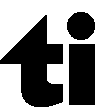 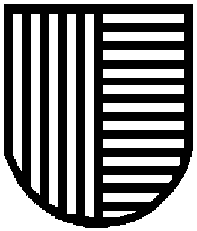 